	.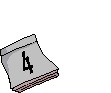 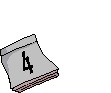 Ha to nydelige uker!Hilsen Daniel, Anne Gro, Dorthe og ToriMål for opplæringen:Mål for opplæringen:NorskKunne forklare hva en dialekt erSkrive et dikt, rim, sang eller annet på min egen dialektRepetisjon av ordklasserMatteRepetisjonEngelskRepetisjonNaturfagKroppen, - hjernen og nervesystemet.SamfunnsfagLikheter og forskjeller, - hva alle mennesker trenger for å leve.KRLERepetisjonSosialtLekser uke 23Lekser uke 23Lekser uke 23Lekser uke 23TirsdagNorsk Språkbok s. 166 - 168Lesebestilling: Oppgave 1 s. 168. Skriv i L-bok.Matematikk: Jobb 15 effektive minutter med kap 2 i bok 4A inne på radius1-4.cappelendamm.no. Norsk Språkbok s. 166 - 168Lesebestilling: Oppgave 1 s. 168. Skriv i L-bok.Matematikk: Jobb 15 effektive minutter med kap 2 i bok 4A inne på radius1-4.cappelendamm.no. Norsk Språkbok s. 166 - 168Lesebestilling: Oppgave 1 s. 168. Skriv i L-bok.Matematikk: Jobb 15 effektive minutter med kap 2 i bok 4A inne på radius1-4.cappelendamm.no. OnsdagNorsk Lesebok s. 194Lesebestilling: Oppgave 1 s. 194. Skriv i L-bok.Matematikk: Jobb 15 effektive minutter på kap 3 i bok 4A inne på radius1-4.cappelendamm.no.Norsk Lesebok s. 194Lesebestilling: Oppgave 1 s. 194. Skriv i L-bok.Matematikk: Jobb 15 effektive minutter på kap 3 i bok 4A inne på radius1-4.cappelendamm.no.Norsk Lesebok s. 194Lesebestilling: Oppgave 1 s. 194. Skriv i L-bok.Matematikk: Jobb 15 effektive minutter på kap 3 i bok 4A inne på radius1-4.cappelendamm.no.TorsdagNorsk lesebestillingsark, du får det av læreren din.Engelsk: Read the handout and answer the questions. Matematikk: Jobb 15 effektive minutter på kap 4 i bok 4A inne på radius1-4.cappelendamm.no.Norsk lesebestillingsark, du får det av læreren din.Engelsk: Read the handout and answer the questions. Matematikk: Jobb 15 effektive minutter på kap 4 i bok 4A inne på radius1-4.cappelendamm.no.Norsk lesebestillingsark, du får det av læreren din.Engelsk: Read the handout and answer the questions. Matematikk: Jobb 15 effektive minutter på kap 4 i bok 4A inne på radius1-4.cappelendamm.no.FredagNorsk lesebestillingsark, du får det av læreren dinMatematikk: Jobb 15 effektive minutter på kap 5 i bok 4A inne på radius1-4.cappelendamm.no.Norsk lesebestillingsark, du får det av læreren dinMatematikk: Jobb 15 effektive minutter på kap 5 i bok 4A inne på radius1-4.cappelendamm.no.Norsk lesebestillingsark, du får det av læreren dinMatematikk: Jobb 15 effektive minutter på kap 5 i bok 4A inne på radius1-4.cappelendamm.no.Ukelekse 23Ukelekse 23Ukelekse 23Ukelekse 23Øveord:jogge, bade, surfe, sol, terrasse, sort, varmt, Øveord:jogge, bade, surfe, sol, terrasse, sort, varmt, Gloser:MatematikkPraktisk informasjon Da kommer den siste ukeplanen på 4. trinn. Året har gått fort, og det er litt rart at vi snart er ferdig. Men det skal bli godt. Varmen ute har gjort at det til tider har vært utfordrende for elevene å holde konsentrasjonen oppe.Til fredag 15 juni, skal gangen være ryddet utenfor klasserommet. Ta med alt hjem!Alle flergangsbøker skal også være levert inn til skolen til fredag 15. juni. Takk for at dere hjelper.Praktisk informasjon Da kommer den siste ukeplanen på 4. trinn. Året har gått fort, og det er litt rart at vi snart er ferdig. Men det skal bli godt. Varmen ute har gjort at det til tider har vært utfordrende for elevene å holde konsentrasjonen oppe.Til fredag 15 juni, skal gangen være ryddet utenfor klasserommet. Ta med alt hjem!Alle flergangsbøker skal også være levert inn til skolen til fredag 15. juni. Takk for at dere hjelper.Praktisk informasjon Da kommer den siste ukeplanen på 4. trinn. Året har gått fort, og det er litt rart at vi snart er ferdig. Men det skal bli godt. Varmen ute har gjort at det til tider har vært utfordrende for elevene å holde konsentrasjonen oppe.Til fredag 15 juni, skal gangen være ryddet utenfor klasserommet. Ta med alt hjem!Alle flergangsbøker skal også være levert inn til skolen til fredag 15. juni. Takk for at dere hjelper.Praktisk informasjon Da kommer den siste ukeplanen på 4. trinn. Året har gått fort, og det er litt rart at vi snart er ferdig. Men det skal bli godt. Varmen ute har gjort at det til tider har vært utfordrende for elevene å holde konsentrasjonen oppe.Til fredag 15 juni, skal gangen være ryddet utenfor klasserommet. Ta med alt hjem!Alle flergangsbøker skal også være levert inn til skolen til fredag 15. juni. Takk for at dere hjelper.UKE 24UKE 24Mål for opplæringen:Mål for opplæringen:NorskKunne lese tekster på dansk og svenskKunne vite hva et ordtak erRepetisjon av ordklasserMatteRepetisjon EngelskRepetisjonNaturfagFordøyelsen. Kapittelavslutning.SamfunnsfagHvordan ressursene er ulikt fordelt i verden.KRLERepetisjon SosialtLekser uke 24Lekser uke 24Lekser uke 24TirsdagNorsk: Språkbok s. 169 - 171Matematikk: Jobb 15 effektive minutter på kap 6 i bok 4A inne på radius1-4.cappelendamm.no.Norsk: Språkbok s. 169 - 171Matematikk: Jobb 15 effektive minutter på kap 6 i bok 4A inne på radius1-4.cappelendamm.no.OnsdagNorsk: Språkbok s. 172 og 173 Matematikk: Jobb 15 effektive minutter på kap 7 i bok 4B inne på radius1-4.cappelendamm.no.Norsk: Språkbok s. 172 og 173 Matematikk: Jobb 15 effektive minutter på kap 7 i bok 4B inne på radius1-4.cappelendamm.no.TorsdagNorsk: Lesebok s. 195Lesebestilling oppgave 2 s. 195. Les og forklar til en voksen.Norsk: Lesebok s. 195Lesebestilling oppgave 2 s. 195. Les og forklar til en voksen.TorsdagEngelsk: Read the handout (utlevert art) and answer the questions.Matematikk: Jobb 15 effektive minutter på kap 8 i bok 4B inne på radius1-4.cappelendamm.no.   Engelsk: Read the handout (utlevert art) and answer the questions.Matematikk: Jobb 15 effektive minutter på kap 8 i bok 4B inne på radius1-4.cappelendamm.no.   FredagNorsk: Lesebok s. 195Lesebestilling  tenk nøye over lesebestillingen øverst på siden når du leser.Norsk: Lesebok s. 195Lesebestilling  tenk nøye over lesebestillingen øverst på siden når du leser.FredagMatematikk: Jobb 15 effektive minutter på kap 9 i bok 4B inne på radius1-4.cappelendamm.no.  Matematikk: Jobb 15 effektive minutter på kap 9 i bok 4B inne på radius1-4.cappelendamm.no.  Ukelekse 24Ukelekse 24Ukelekse 24Øveord:stein, sommer, caps, seilbåt, nokså, solbriller GloserMatematikk Jobb knallhardt på radius!!!